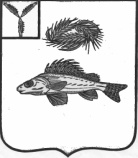  КОНТРОЛЬНО-СЧЕТНАЯ КОМИССИЯ ЕРШОВСКОГО МУНИЦИПАЛЬНОГО РАЙОНА САРАТОВСКОЙ ОБЛАСТИПРЕДСТАВЛЕНИЕ №1 от 20.06.2022г. Основание для проведения настоящего контрольного мероприятия: приказ контрольно-счетной комиссии Ершовского муниципального района от 18.05.2022г. №6-О, программа контрольного мероприятия от 18.05.2022г.    Цель проведения настоящего контрольного мероприятия: проверка отдельных вопросов финансово-хозяйственной деятельности, эффективности использования бюджетных средств, аудит в сфере закупок в МОУ СОШ №5  г.Ершов.  В ходе проведенного контрольного мероприятия проверено 33624,3 тыс. руб. средств бюджета Ершовского  муниципального района. Выявлено нарушений по заработной плате 9,2 руб., по закупкам 1197,4 тыс.руб.  В 2021 году МОУ СОШ №5 заключено 178 договора на сумму 6970,4 тыс. рублей, 1  договор с единственным поставщиком на сумму 825,0 тыс.руб.  Наблюдательным советом (протокол № 6 от 21.07.2021г.) одобрена крупная сделка на выполнение работ по благоустройству территории школьного двора на сумму 1197,4 тыс. рублей. Договор заключен 23.07.2021г. №32110408738 на сумму 1197,4 тыс.руб. Протоколы, составляемые в ходе закупки, размещаются заказчиком в единой информационной системе не позднее чем через три дня со дня подписания таких протоколов. Протокол №32110408738-01 подписан 12.07.2021г., размещен в ЕИС 23.07.2021г. с нарушением срока, что ведет к административной ответственности ч.4 ст.7.32.3 КоАП. С работниками МОУ СОШ №5 при приеме заключаются трудовые договора, в которых прописана работа, которую должен выполнять работник. Так в заключенном трудовом договоре №181/20 от 07.12.2020г. с Тимофеевым А.Е. Прописаны обязанности по обслуживанию компьютерного оборудования, а именно п.2.5 ремонт компьютерного оборудования, осуществление экспертизы технической документации, контроль за состоянием и эксплуатацией оборудования, установление причины существующих недостатков и неисправностей в его работе, принятие мер по их устранению и повышению эффективности использования оборудования. Однако директором МОУ СОШ №5 издан приказ №4 от 11.01.2021г. «О доплате» об установление доплаты старшему технику Тимофееву А.Е. в размере 6000,0 руб. за ремонт компьютерной технике. Данная выплата является необоснованной.Приказ №19 от 27.01.2021г. «О выплате» не подписан директором МОУ СОШ №5. Бухгалтер расчетной группы МУ «ЦБ ОУ ЕМР» выплачивает  единовременную выплату компенсационного характера учителю Бабаниной 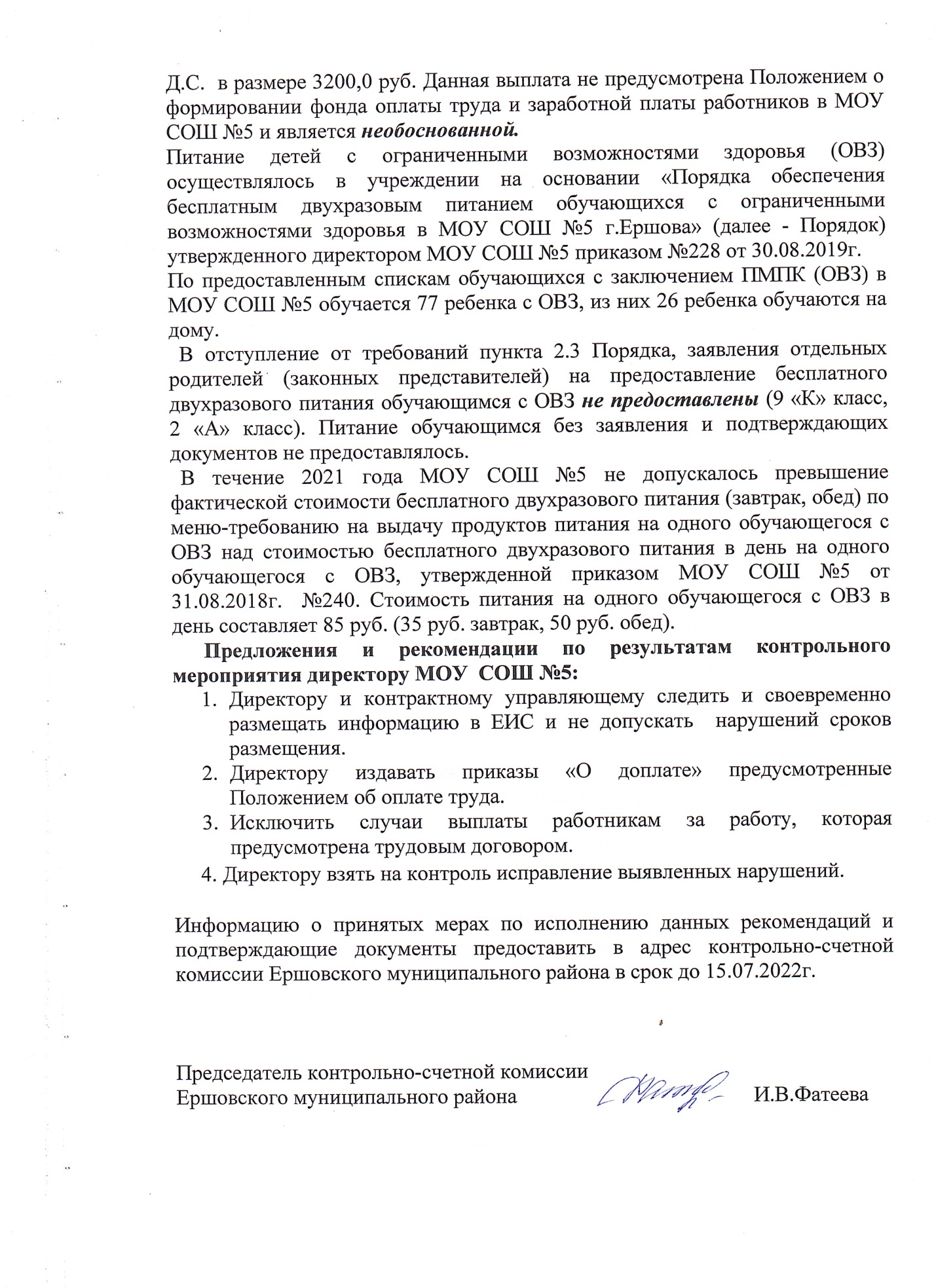 